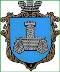 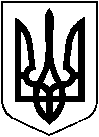           УКРАЇНАВІННИЦЬКОЇ ОБЛАСТІМІСТО ХМІЛЬНИКРОЗПОРЯДЖЕННЯМІСЬКОГО ГОЛОВИвід 24 червня  2020р.              	№228-р   Про відзначення 24-ї річниці Конституції України в місті Хмільнику      Відповідно до статті 161 Конституції України,  з метою гідного відзначення у 2020 році Дня Конституції України, консолідації суспільства та враховуючи визначну роль Основного Закону України в утвердженні правової держави, керуючись ст. ст. 42, 59 Закону України “Про місцеве самоврядування в Україні”:Провести 26 червня 2020 року покладання квітів до пам’ятника Т.Г. Шевченка із нагоди відзначення 24-ї річниці Конституції України у Хмільницькій міській об’єднаній територіальній громаді. Затвердити кошторис витрат із нагоди відзначення 24-ї річниці Конституції України у Хмільницькій міській об’єднаній територіальній громаді згідно з додатком.Контроль за виконанням розпорядження покласти на заступника міського голови з питань діяльності виконавчих органів міської ради Сташка А.В.     Міський голова 								 С.Б.Редчик А.В.СташкоВ.П.СтуканО.Д.ПрокоповичС.С.ЄрошенкоН.А.БуликоваДОДАТОК 					до розпорядження міського голови						    від 24 червня  2020р. №228-рКОШТОРИС витрат із нагоди відзначення 24-ї річниці Конституції України у Хмільницькій міській об’єднаній територіальній громаді          Міський голова 								С.Б.Редчик №з/пНазва видатків КФКВКЕКВСума1.Придбання квіткової продукції для покладання квітів до пам'ятника Т.Г. Шевченка2140822282350,00 грн.